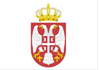 РЕПУБЛИКА СРБИЈА МИНИСТАРСТВО ПОЉОПРИВРЕДЕ, ШУМАРСТВА И ВОДОПРИВРЕДЕУПРАВА ЗА АГРАРНА ПЛАЋАЊАНа основу члана 8. став 2. тачка 3) Закона о пољопривреди и руралном развоју („Службени гласник РС, број 41/2009, 10/2013 – др. закон,101/2016 и 67/2021 – др. закон) и члана 6. став 1. Правилника о подстицајима за очување животињских генетичких ресурса („Службени гасник РС, број 83/2013, 35/2015, 28/2016, 44/2018 - др. закон, 104/2018 и 16/2021), објављујеИ З М Е Н У   Б Р О Ј   1Ј А В Н О Г   П О З И В АЗА ПОДНОШЕЊЕ ЗАХТЕВА ЗА ОСТВАРИВАЊЕ ПРАВА НА ПОДСТИЦАЈЕ ЗА ОЧУВАЊЕ ЖИВОТИЊСКИХ ГЕНЕТИЧКИХ РЕСУРСАУ 2021. ГОДИНИЧлан 1.                       У Јавном позиву за подношење захтева за остваривање права на подстицаје за очување животињских генетичких ресурса у 2021. години, број 320-00-97627/2021-07 од 15.11.2021. године (у даљем тексту: Јавни позив), у члану 5, речи: „30.000.000 динара“ замењују се речима: „50.000.000 динара“.Члан 2.                       У свему осталом текст Јавног позива остаје непромењен.Члан 3.                       Ова Измена број 1 јавног позива за подношење захтева за остваривање права на подстицаје за очување животињских генетичких ресурса у 2021. години, објављује се на огласној табли Управе за арарна плаћања, Булевар краља Александра бр. 84, 11050 Београд, као и на званичној интернет страници Министарства пољопривреде, шумарства и водопривреде http://www.minpolj.gov.rs и званичној интернет страници Управе за аграрна плаћања http://www.uap.gov.rs.                       Информације у вези објављеног Јавног позива и Измене број 1 јавног позива, доступне су на телефон Инфо-центра Министарства пољопривреде, шумарства и водопривреде: 011/260-79-60 или 011/260-79-61, као и контакт центра Управе за аграрна плаћања: 011/30-20-100 или 011/30-20-101, сваког радног дана од 7:30 до 15:30 часова.У Београду, 22. новембра 2021. годинеБрој: 320-00-97627/2021-07Датум: 22. новембар 2021. годинеВ.Д. ДИРЕКТОР                                                                                                                              Марко Кесић